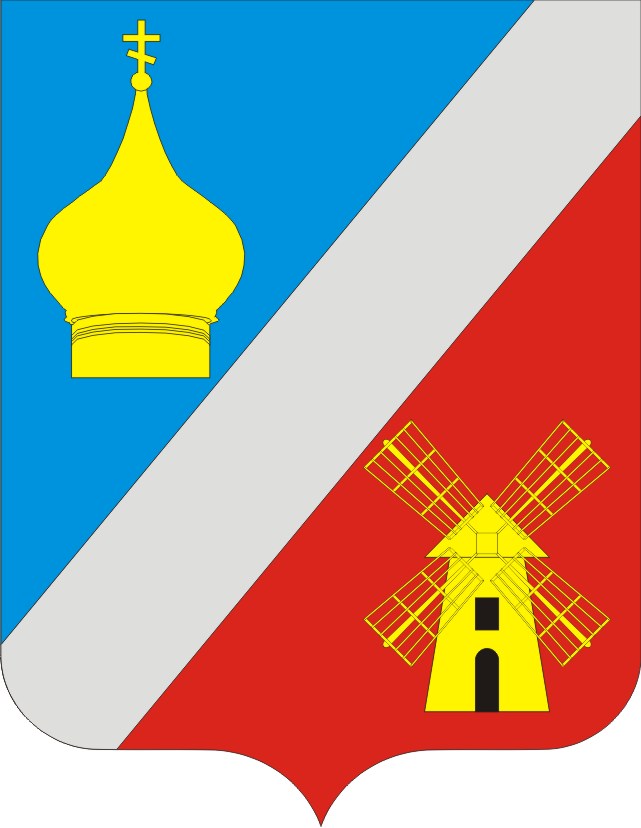                                       АДМИНИСТРАЦИЯФедоровского сельского поселенияНеклиновского района Федоровского сельского поселения                                     ПОСТАНОВЛЕНИЕ	                     	          с. Федоровка«15»  июня  2020г.    		                                                         №  42Об утверждении Порядка и сроков составления проекта  бюджета Федоровского сельского поселения Неклиновского районана 2021 год и на плановый период 2022 и 2023 годовВ соответствии со статьями 169, 184 Бюджетного кодекса Российской Федерации и решением Собрания депутатов Федоровского сельского поселения от 27.07.2007 № 81 «О бюджетном процессе в Федоровском сельском поселении», в целях обеспечения составления проекта  бюджета Федоровского сельского поселения Неклиновского района на 2021 год и на плановый период 2022 и 2023 годов Администрация Федоровского сельского поселения постановляет:1. Утвердить Порядок и сроки составления проекта  бюджета Федоровского сельского поселения Неклиновского района на 2021 год и на плановый период 2022 и 2023 годов согласно приложению.2. Администрации Федоровского сельского поселения обеспечить выполнение мероприятий, предусмотренных приложением к настоящему постановлению.3. Настоящее постановление вступает в силу со дня его официального опубликования.4. Контроль за выполнением настоящего постановления оставляю за собой.Глава  АдминистрацииФедоровского сельского поселения						Железняк Л.Н.Приложениек постановлениюАдминистрации Федоровскогосельского поселенияот 15.06.2020г № 42ПОРЯДОКи сроки составления проекта  бюджета Федоровского сельского поселения Неклиновского районана 2021 год и на плановый период 2022 и 2023 годов№п/пСодержание мероприятийСрок исполненияОтветственный исполнитель12341.Разработка и представление в Администрацию Федоровского сельского поселения прогноза поступлений налоговых и неналоговых доходов  бюджета по кодам классификации доходов бюджетов бюджетной системы Российской Федерации на 2021 – 2023 годы и его обоснования по утвержденным формамдо 20 июля 2020 г.Ведущий специалист по имущественным и земельным отношениям Администрации Федоровского сельского поселения Нистиренко А.А.Старший инспектор по доходам Администрации Федоровского сельского поселения Поляшенко А.А.2.Разработка и представление в Администрацию Федоровского сельского экономических показателей, исходных данных и сведений, необходимых для составления проекта бюджета Федоровского сельского поселения и прогноза бюджета Федоровского сельского поселения  на 2021 – 2023 годы в части налоговых и неналоговых доходов по формам, установленным формамдо 20 июля 2020 г.Ведущий специалист по имущественным и земельным отношениям Администрации Федоровского сельского поселения Нистиренко А.А.Старший инспектор по доходам Администрации Федоровского сельского поселения Поляшенко А.А.3.Представление в Администрацию Федоровского сельского поселения прогноза показателя среднемесячной начисленной заработной платы наемных работников в организациях, у индивидуальных предпринимателей и физических лиц (среднемесячного дохода от трудовой деятельности) по Федоровскому сельскому поселению на 2021 – 2023 годыдо 20 июля 2020 г.Ведущий специалист Администрации Федоровского сельского поселения  Карпенко О.В.4.Разработка и представление в Администрацию Федоровского сельского поселения информации о предельной штатной численности органов местного самоуправления Федоровского сельского поселения на 2021 – 2023 годы по главным распорядителям средств бюджета Федоровского сельского поселения Неклиновского района, согласованной с Главой Администрации Федоровского сельского поселениядо 20 июля 2020 г.Ведущий специалист Администрации Федоровского сельского поселения Маудер К.А.5.Представление в Администрацию Федоровского сельского поселения предложений для формирования предельных показателей расходов  бюджета Федоровского сельского поселения на 2021  год и на плановый период 2022 и 2023 годов по формам, установленным распоряжением Администрации Федоровского сельского поселения о методике и порядке планирования бюджетных ассигнований  бюджета Федоровского сельского поселения Неклиновского районадо 25 августа 2020 г.Начальник отдела экономики и финансов Администрации Федоровского сельского поселения Гончарова Т.В.Главный бухгалтер Администрации Федоровского сельского поселения Сытникова Н.А.Ведущий специалист Администрации Федоровского сельского поселения Карпенко О.А.6.Согласование с главными распорядителями средств областного бюджета объемов субсидий на софинансирование расходных обязательств, возникающих при выполнении полномочий органов местного самоуправления по вопросам местного значения, с предоставлением подтверждений о выделении собственных средств: на 2021 – 2022 годы – выписки из решения о местном бюджете на 2020 – 2022 годы, на 2023 год – правового акта администрации муниципального образования о включении в бюджет муниципального образования на 2021 – 2023 годы собственных средств на софинансирование субсидий областного бюджетадо 25 июля 2020 г.Главные распорядители средств бюджета Федоровского сельского поселения Неклиновского района7.Рассмотрение Администрацией Федоровского сельского поселения нормативов штатной численности муниципальных служащих аппарата Администрации Федоровского сельского поселения на 2021 – 2023 годыдо 31 июля 2020 г.Ведущий специалист Администрации Федоровского сельского поселения Маудер К.А.8.Проведение оценки эффективности налоговых льгот (пониженных ставок)до 20 августа 2020г.Старший инспектор по доходам Администрации Федоровского сельского поселения Поляшенко А.А.9.Подготовка проекта распоряжения Администрации Федоровского сельского поселения «О прогнозе социально-экономического развития Федоровского сельского поселения на 2021 – 2023 годы» до 15 октября 2020 г.Ведущий специалист Администрации Федоровского сельского поселения Карпенко О.А.10.Формирование и представление Главе Администрации Федоровского сельского поселения параметров бюджета Федоровского сельского поселения на 2021 год и на плановый период 2022 и 2023 годов, подготовленных на основе:прогноза поступлений доходов с учетом данных главных администраторов доходов бюджета поселения;предельных показателей расходов бюджета поселениядо 1 ноября 2020 г.Начальник отдела экономики и финансов Администрации Федоровского сельского поселения Гончарова Т.В.11.Доведение до главных распорядителей средств бюджета поселения предельных показателей расходов  бюджета Федоровского сельского поселения на 2021 год 
и на плановый период 2022 и 2023 годовдо 05 ноября 2020 г.Начальник отдела экономики и финансов Администрации Федоровского сельского поселения Гончарова Т.В.12.Подготовка проекта постановления Администрации Федоровского сельского поселения «Об основных направлениях бюджетной и налоговой политики Федоровского сельского поселения на 2021 – 2023 годы»до 15 октября 2020 г.Начальник отдела экономики и финансов Администрации Федоровского сельского поселения Гончарова Т.В.13.Согласование с начальником отдела экономики и финансов проектов муниципальных программ Федоровского сельского поселения, предлагаемых к реализации начиная с 2021 года, а также проектов изменений в ранее утвержденные муниципальные программы Федоровского сельского поселениядо 7 октября 2020 г.ответственные исполнители муниципальных программ Федоровского сельского поселения14.Формирование электронных документов 
для составления проекта бюджета Федоровского сельского поселения Неклиновского района 
на 2021 год и на плановый период 2022 
и 2023 годов в информационной системе «АЦК-Планирование» Единой автоматизированной системы управления общественными финансами в Ростовской области, с приложением обоснований бюджетных ассигнований по формам, установленным распоряжением Администрации Федоровского сельского поселения о методике и порядке планирования бюджетных ассигнований  бюджета Федоровского сельского поселениядо 5 ноября 2020 г.Начальник отдела экономики и финансов Администрации Федоровского сельского поселения Гончарова Т.В.15.Подготовка проекта распоряжения Администрации Федоровского сельского поселения «О предварительных итогах социально-экономического развития Федоровского сельского поселения за 9 месяцев 2020 г. и ожидаемых итогах социально-экономического развития Федоровского сельского поселения за 2020 год»до 20 октября 2020 г.Ведущий специалист Администрации Федоровского сельского поселения Карпенко О.А.16.Представление в отдел экономики и финансов Администрации Федоровского сельского поселения паспортов муниципальных программ Федоровского сельского поселения (проектов изменений в указанные паспорта)до 30 октября 2020 г.ответственные исполнители муниципальных программ Федоровского сельского поселения17.Подготовка и представление в Администрацию Федоровского сельского поселения  для внесения в Собрание депутатов Федоровского сельского поселения следующих проектов решений:«О бюджете Федоровского сельского поселения Неклиновского района на 2021 год и на плановый период 2022 и 2023 годов» «О Прогнозном плане (программе) приватизации муниципального имущества Федоровского сельского поселения на 2021 год и на плановый период 2022 и 2023 годов»до 15 ноября 2020 г.до 15 ноября 2020 г.Начальник отдела экономики и финансов Администрации Федоровского сельского поселения Гончарова Т.В.Ведущий специалист по имущественным и земельным отношениям Администрации Федоровского сельского поселения Нистиренко А.А.